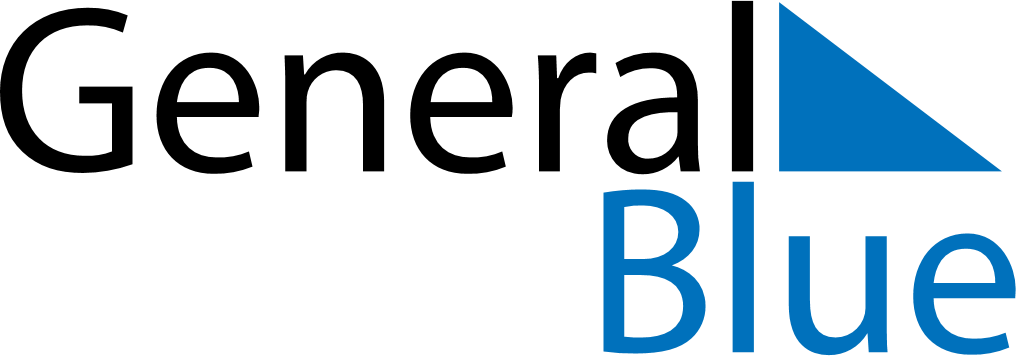 December 2022December 2022December 2022December 2022December 2022December 2022Burkina FasoBurkina FasoBurkina FasoBurkina FasoBurkina FasoBurkina FasoMondayTuesdayWednesdayThursdayFridaySaturdaySunday1234567891011Proclamation of the Republic1213141516171819202122232425Christmas Day262728293031NOTES